Lundi 11 Mai 2020 – CE1 Défi du jour : Se filmer 20 secondes montrant son talent (drible avec un ballon, chant, dessin, BMX, instrument de musique….) : (avec autorisations) le maitre peut mettre bout à bout les petites séquences pour faire un mini film…En option :Correction de la dictée du lundi : Mon appareil photo est en panne. Mon petit frère parle dans son sommeil.Mardi 12 mai 2020 – CE1Défi du jour : Le « mot-objet » : il s’agit d’écrire un mot avec l’objet nommé par le mot. Par exemple, le mot « bouchon » avec des bouchons, le mot « feuille » avec des feuilles, « brindilles » avec…des brindilles !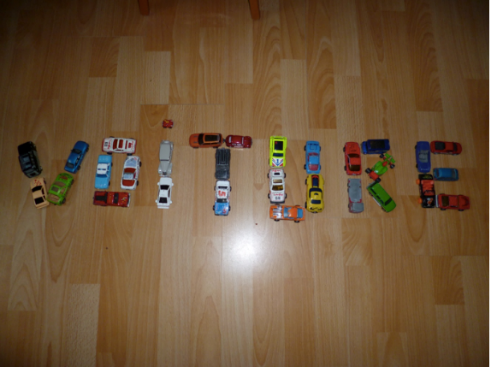 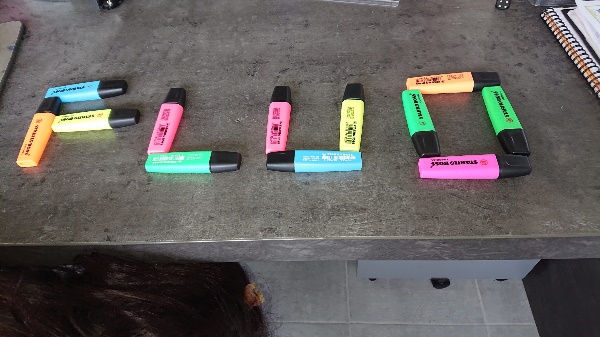 En option :Correction de la dictée du mardi : Maman prépare une ratatouille.                                                                Elle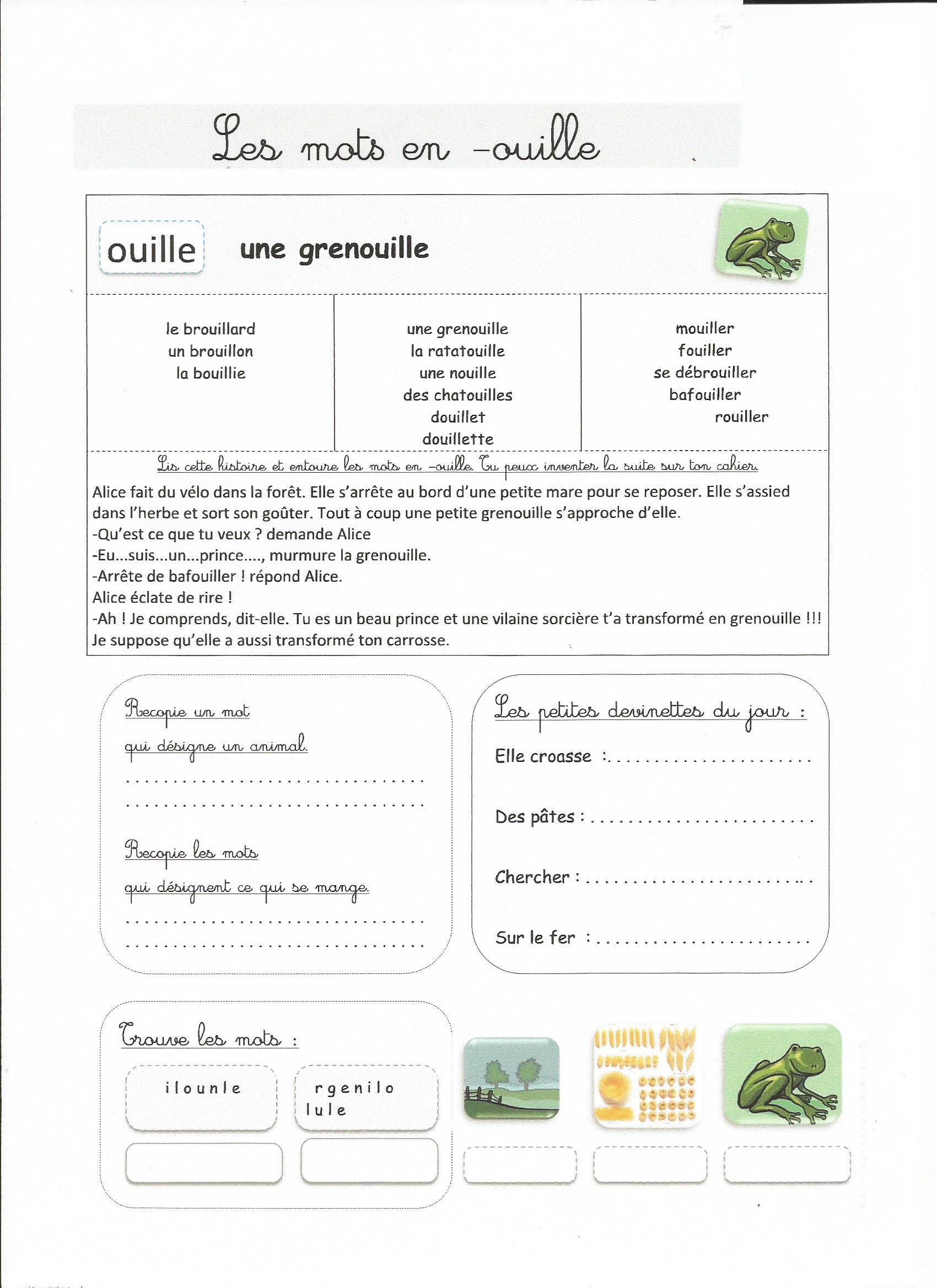 Temps estiméMatière Sujet Matériel nécessaireDéroulement15 minRédactionJogging d’écritureCahier d’écrivainMa journée idéale « Imagine que tu es entièrement libre d’organiser une journée. Raconte ce que tu fais... . »  Rédige ton jogging d’écriture.10 minCalcul mentalAdditions et soustractionsJeu de cartes de 54 cartes (ou 32 cartes)Règle du jeu «Dépasse pas 100 »  Relire la règle du jeu et joue.5 minCalculOpération du jourCahier du jourPrésente ton cahier du jour avec la date et le titre « Opération du jour ».   Pose et calcul cette soustraction : 746 - 355 =10 minOrthographeSon (ouil)Porte-vue Fiche sur le son (ouil) à imprimer si possiblePour les enfants qui le souhaitent, vous pouvez revoir une petite vidéo sur Canopé.https://lesfondamentaux.reseau-canope.fr/discipline/langue-francaise/orthographe/ecrire-le-debut-et-la-fin-des-mots/les-mots-termines-par-ail-eil-euil.htmlPuis tu lis la fiche sur le son (ouil).  5 min Orthographe DictéeCahier jauneFichier audio ci-dessous ou sur le siteDouble clique sur l’icône puis ouvrir. La lecture se lance automatiquement. Ecoute et écris la phrase.Ensuite pour te relire, colorie les majuscules en orange, les mots appris au surligneur, souligne les verbes en rouge et les sujets en bleu. Entoure les déterminants en jaune et colorie la marque du pluriel des noms en bleu. Vérifie l’accord du verbe avec le sujet.Corrige en vert la dictée avec la correction qui se trouve en bas du tableau.15 minOrthographe Mots de la semaineLis tes mots et commence à les apprendre :le brouillard – un brouillon – une grenouille – une ratatouille – se débrouiller – des chatouilles – une citrouille – des nouilles15 minEcritureLettre majuscule Cahier d’écriture page 55Ecris la lettre Y en majuscule et les 3 noms propres : Yanis Yvan Yvette10 min30 minFrançais/MathématiquesPlan de travailCahier du jourPlan de travail 12 à imprimerFais 3 exercices de ton choix, dans la première colonne, (français et/ou mathématiques), en présentant comme d’habitude sur ton cahier du jour)20 minMathématiquesProblèmesFichier problèmes (2) ou (3)Résous 1 problème dans ton fichier de problèmes, là où tu es rendu.10 minLectureLire à voix haute et à voix basse1 livre de ton choixLis environ 5/6 lignes à voix haute après les avoir préparées puis lis la suite à voix basse.10 minPoésiePoésieCahier de poésieContinue d’apprendre la poésie. Si tu connais ta poésie, tu peux en copier une autre dans ton cahier et commencer à l’apprendre.20 minInformatiqueTraitement de texteCahier de poésie + ordinateurSi tu as la possibilité, tape sur un logiciel de traitement de textes (Word, ...) Ton jogging d’écriture en respectant la mise en page.15 minSportActivité sportiveLe code sportifMOT DU JOUR : BONNE JOURNEE10 minAnglaisLa météoOrdinateurClique sur le lien, écoute et essaie de répéter https://www.youtube.com/watch?v=I8GeA3anPdo&feature=emb_rel_endTemps estiméMatière Sujet Matériel nécessaireDéroulement15 minRédactionJogging d’écritureCahier d’écrivain« Où aimerais-tu partir en voyage ? Comment voyagerais-tu ?»Rédige ton jogging d’écriture.10 minCalcul mentalTable de multiplication : x4Cahier bleu InternetRevois la table x4 . Tu peux aller sur logiciel éducatif et choisir de travailler la table  x4https://www.logicieleducatif.fr/math/calcul/tablesmultiplication.php5 minCalculOpération du jourCahier du jourPrésente ton cahier du jour avec la date et le titre « Opération du jour ».        Pose et calcule cette soustraction : 362-109 =15 minOrthographe Mots de la semaineCahier rouge (liste de mots)Continue à apprendre les mots.le brouillard – un brouillon – une grenouille – une ratatouille – se débrouiller – des chatouilles – une citrouille – des nouilles5 minOrthographeDictée du jourCahier jauneFichier audio sur le site ou ci-dessous.Double clique sur l’icône puis ouvrir. La lecture se lance automatiquement. Ecoute et écris la phrase.Ensuite pour te relire, colorie les majuscules en orange, les mots appris au surligneur, souligne les verbes en rouge et les sujets en bleu. Entoure les déterminants en jaune et colorie la marque du pluriel des noms en bleu. Vérifie l’accord du verbe avec le sujet.Corrige en vert la dictée avec la correction qui se trouve en bas du tableau.20 minLectureLire et comprendrePartie 3 L’Afrique de Zigomar de P. CorentinTu relis la partie 2 puis tu lis la partie 3 plusieurs fois.Tu peux lire à haute voix.10 min30 minFrançais/MathématiquesPlan de travailCahier du jourPlan de travail (pochette bleu)Fais 3 exercices de ton choix, dans la deuxième colonne, (français et/ou mathématiques), en présentant comme d’habitude sur ton cahier du jour (titre, consigne en noir, n° de l’exercice dans la marge et exercice en bleu)20 minMathématiquesProblèmesFichier Problèmes 2 ou 3Résous 1 problème dans ton fichier de problèmes, là où tu es rendu.10 minChantChantCahier de chantsRevois les chants appris avec Céline.20 minInformatiqueTraitement de texteCahier d’écrivain + ordinateurSi tu as la possibilité, tape sur un logiciel de traitement de textes (Word, ...) ton jogging d’écriture en respectant la mise en page.15 minSportActivité sportiveLe code sportifMOT DU JOUR :  CORONA VIRUS10 minMathématiquesCalcul en ligneOrdinateurhttps://www.jeuxmaths.fr/jeuxhtml5/basketball/jeu/Tu cliques sur addition et soustraction en rose